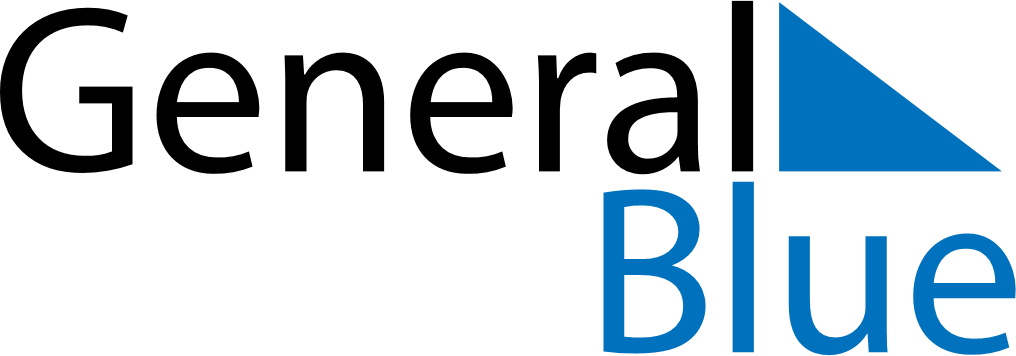 June 2024June 2024June 2024RussiaRussiaMondayTuesdayWednesdayThursdayFridaySaturdaySunday12345678910111213141516Russia Day1718192021222324252627282930